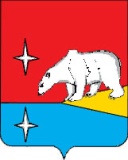 РОССИЙСКАЯ ФЕДЕРАЦИЯЧУКОТСКИЙ АВТОНОМНЫЙ ОКРУГУПРАВЛЕНИЕ СОЦИАЛЬНОЙ ПОЛИТИКИГОРОДСКОГО ОКРУГА ЭГВЕКИНОТ__________________________________________________________________ПРИКАЗ №169от 27 мая  2016  г.                              				                                   п. Эгвекинотпо основной деятельностиО проведении обследования и паспортизации объектов и предоставляемых на них услуг в сфере образования, культуры, физической культуры и спорта      Во исполнение постановления Администрации городского округа Эгвекинот от 20 мая 2016 года №196-па «Об организации работы по проведению обследования и паспортизации объектов социальной инфраструктуры в приоритетных сферах жизнедеятельности инвалидов и других маломобильных групп населения на территории городского округа Эгвекинот», постановления Администрации Иультинского муниципального района «Об утверждении Плана мероприятий («дорожной карты») по повышению значений доступности для инвалидов объектов и услуг в Иультинском муниципальном районе» от 30 сентября 2015 года № 114 –па, с целью определения мер по поэтапному повышению уровня доступности объектов и услуг в сфере образования, культуры, физической культуры и спорта для инвалидов и других маломобильных групп населения,П Р И К А З Ы В А Ю:1. Руководителям образовательных организаций, учреждений культуры, физической культуры и спорта (Худолеева Л.А., Резников Л.П., Юмашева Н.В., Быличкин А.Н., Евстигнеева Н.Г., Остапчук Т.Н., Сухочева И.Н., Зинченко О.А., Лиджиев А.В., Колесников А.А., Бережная Л.И., Жарюк Н.Л., Папунова Т.С., Шпомер Л.А., Жуков О.В.):1.1  в срок до 25 июня 2016 года обеспечить проведение обследования и паспортизации объектов и предоставляемых услуг;      1.2   при проведении обследования и паспортизации руководствоваться:       - методическим пособием Министерства труда и социальной защиты РФ от 18.09.2012 года «Методика паспортизации и классификации объектов и услуг с целью их объективной оценки для разработки мер, обеспечивающих их доступность»;      - приказом Министерства труда и социальной защиты РФ от 25 декабря 2012 года №627 «Об утверждении методики, позволяющей объектизировать и систематизировать доступность объектов и услуг в приоритетных сферах жизнедеятельности для инвалидов и других маломобильных групп населения, с возможностью учета региональной специфики»;     - приказом Министерства образования и науки Российской Федерации от 09.11.2015 года №1309 «Об утверждении Порядка обеспечения условий доступности для инвалидов объектов и предоставляемых услуг в сфере образования, а также оказания им при этом необходимой помощи;-  приказом Министерства культуры Российской Федерации от 10.11.2015 года №2761 «О утверждении Порядка обеспечения условий доступности для инвалидов библиотек и 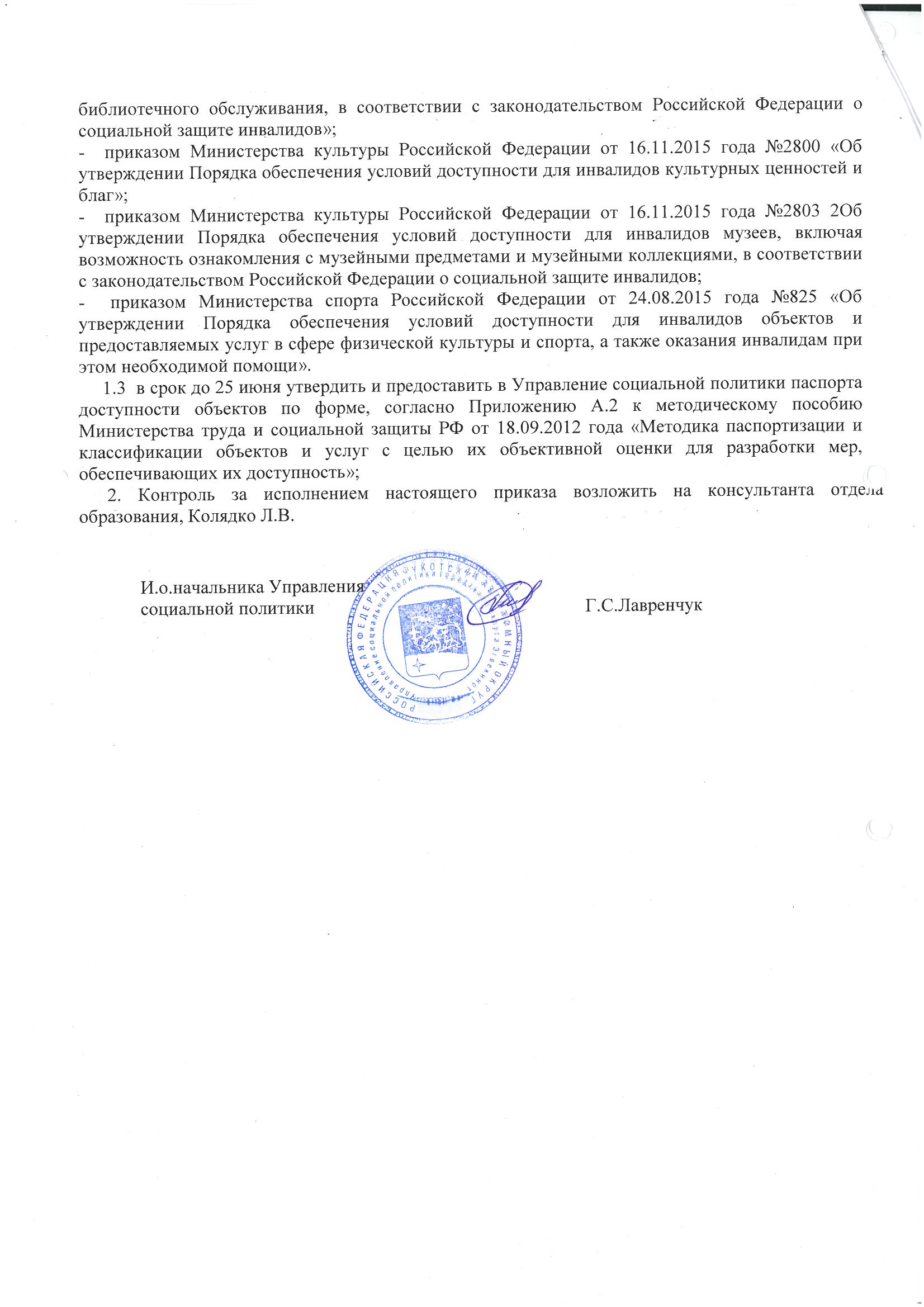 